WYNIKI KONKURSU PLASTYCZNEGO „WIELKANOCNA PISANKA”          I MIEJSCE:  MATYLDA MÜHLE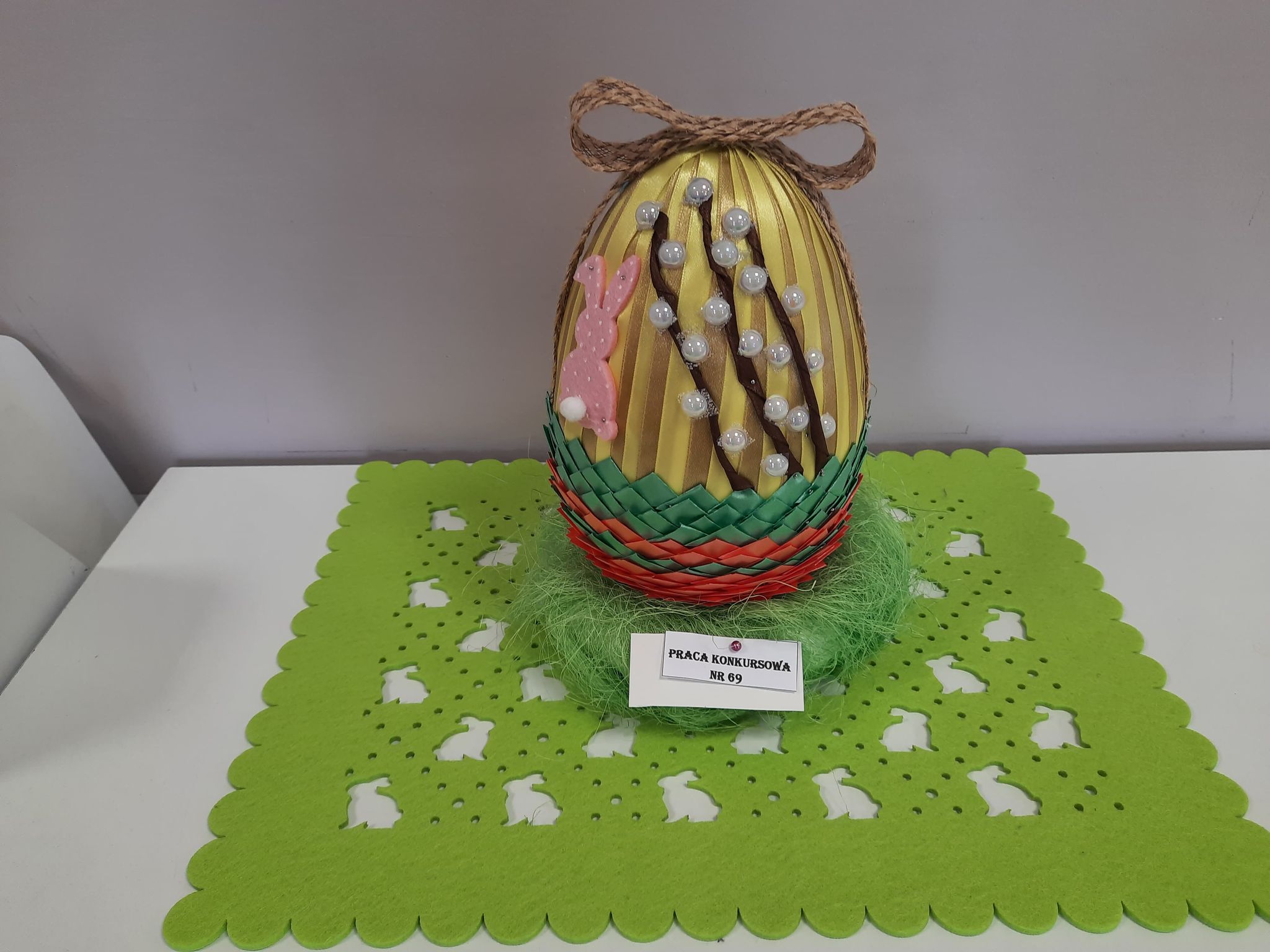          II MIEJSCE: MATEUSZ RAKOWICZ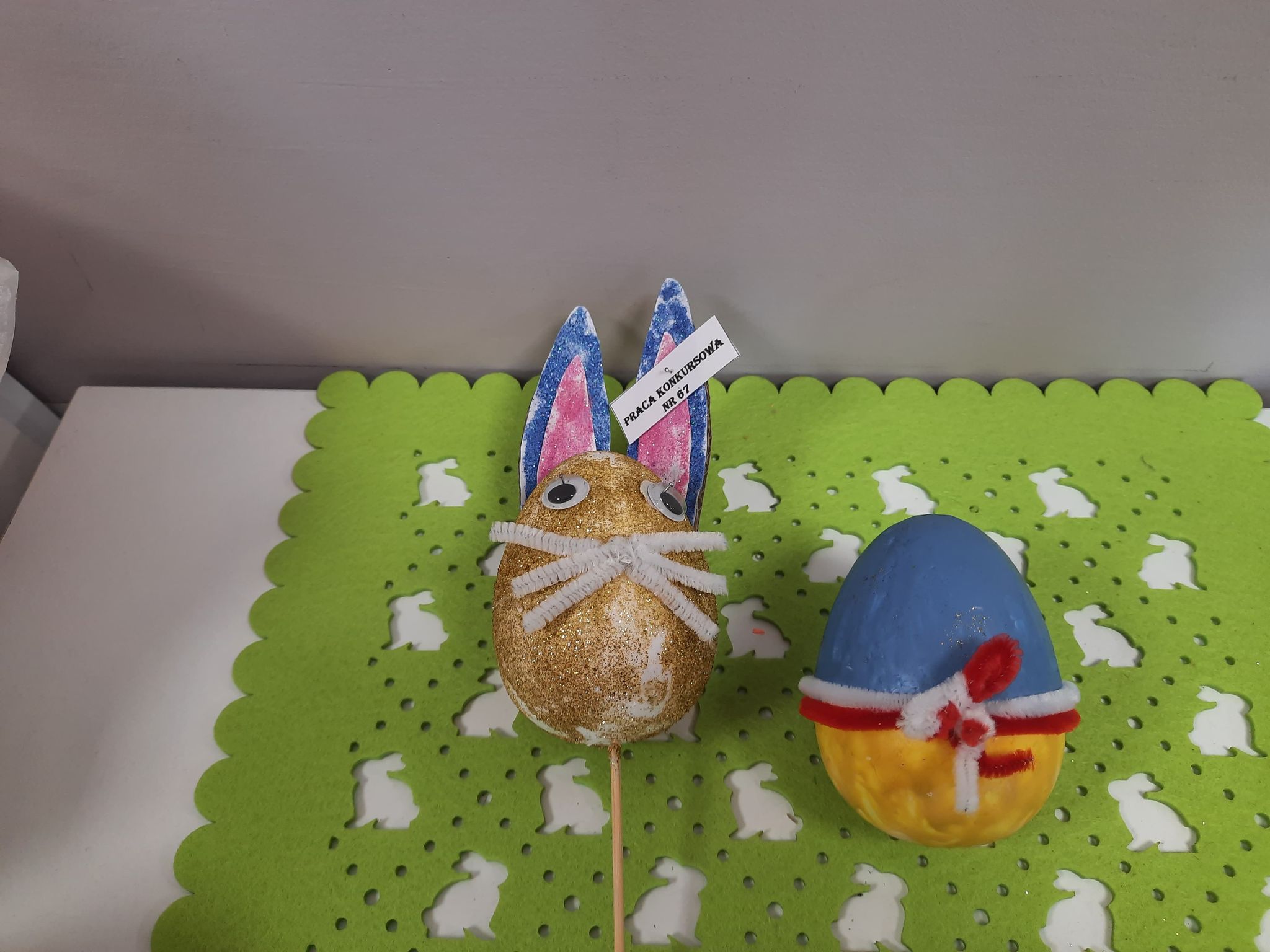 
III MIEJSCE: OLIWIA ŻABIŃSKA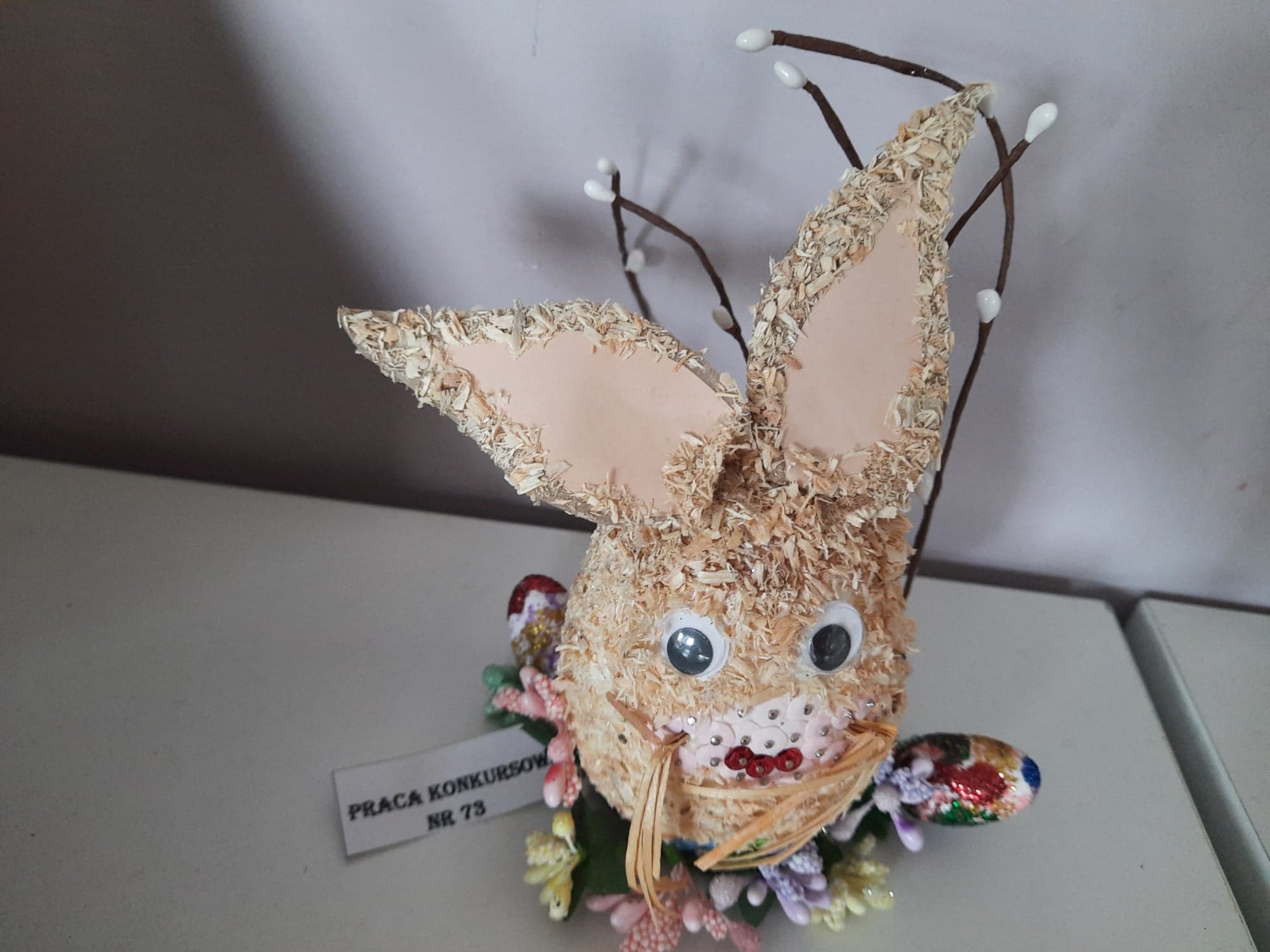 WYRÓŻNIENIA:FABIAN ŻABIŃSKI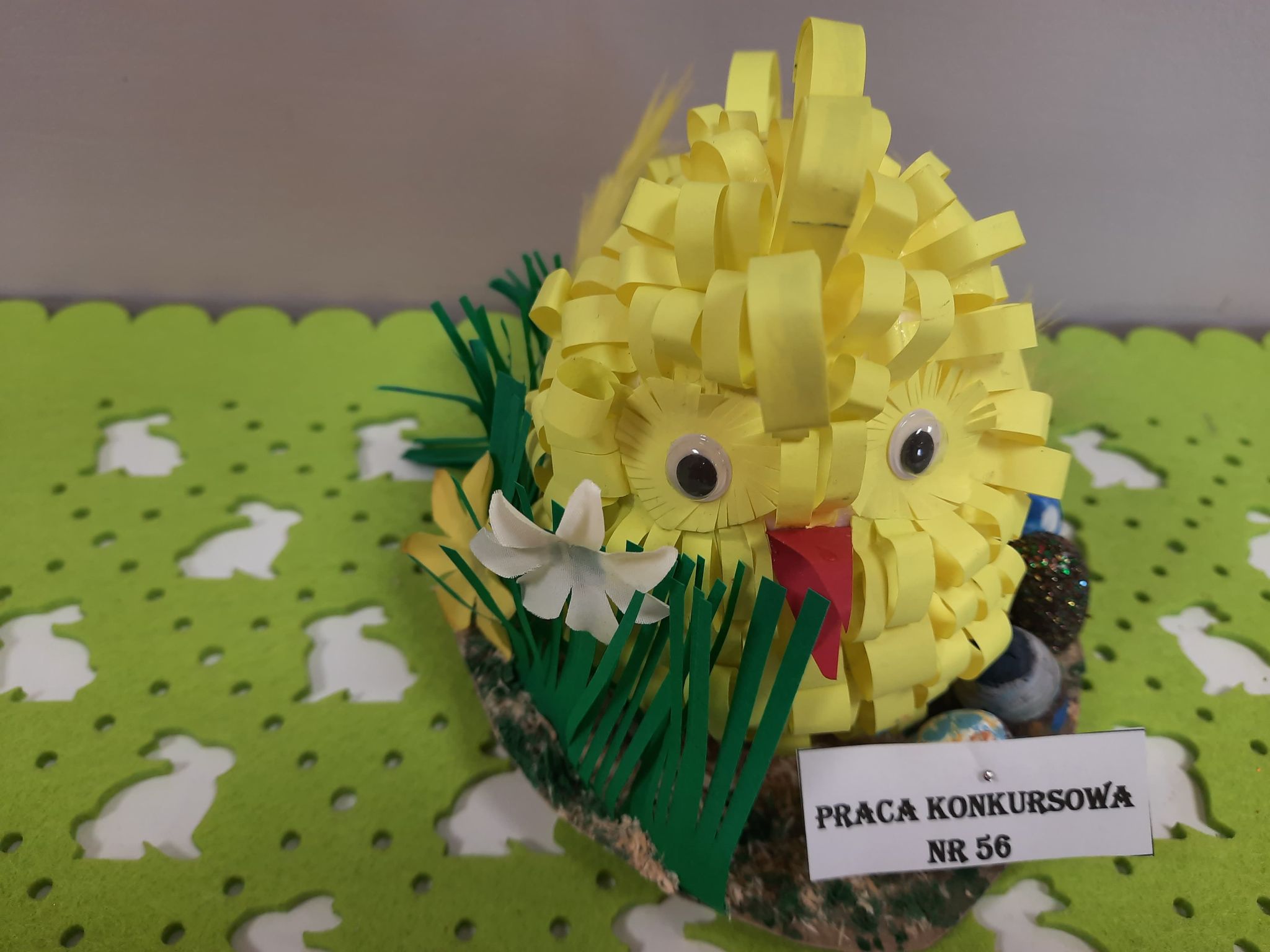 EMILIA MADAJCZAK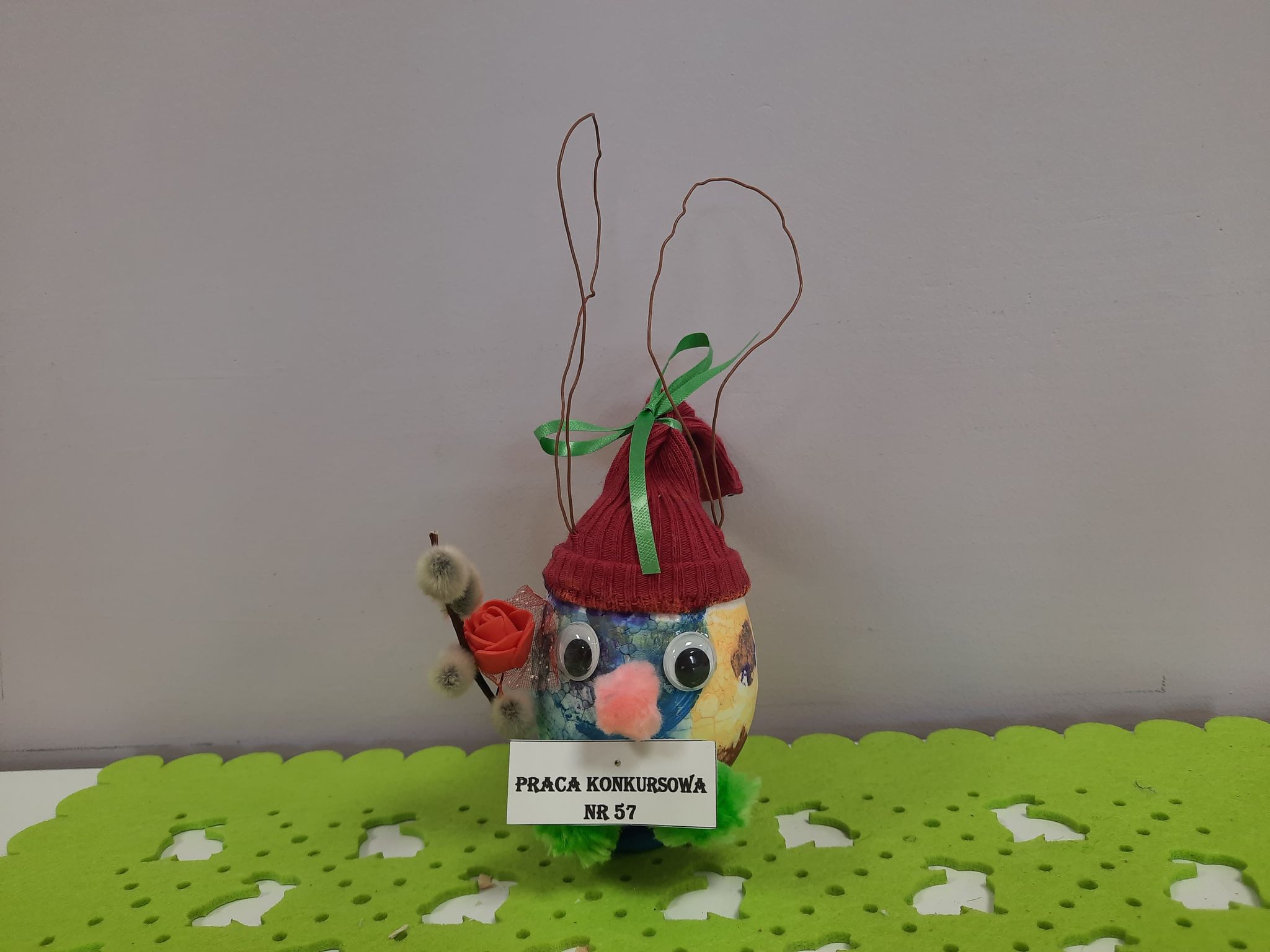 EMILIA SIKORSKA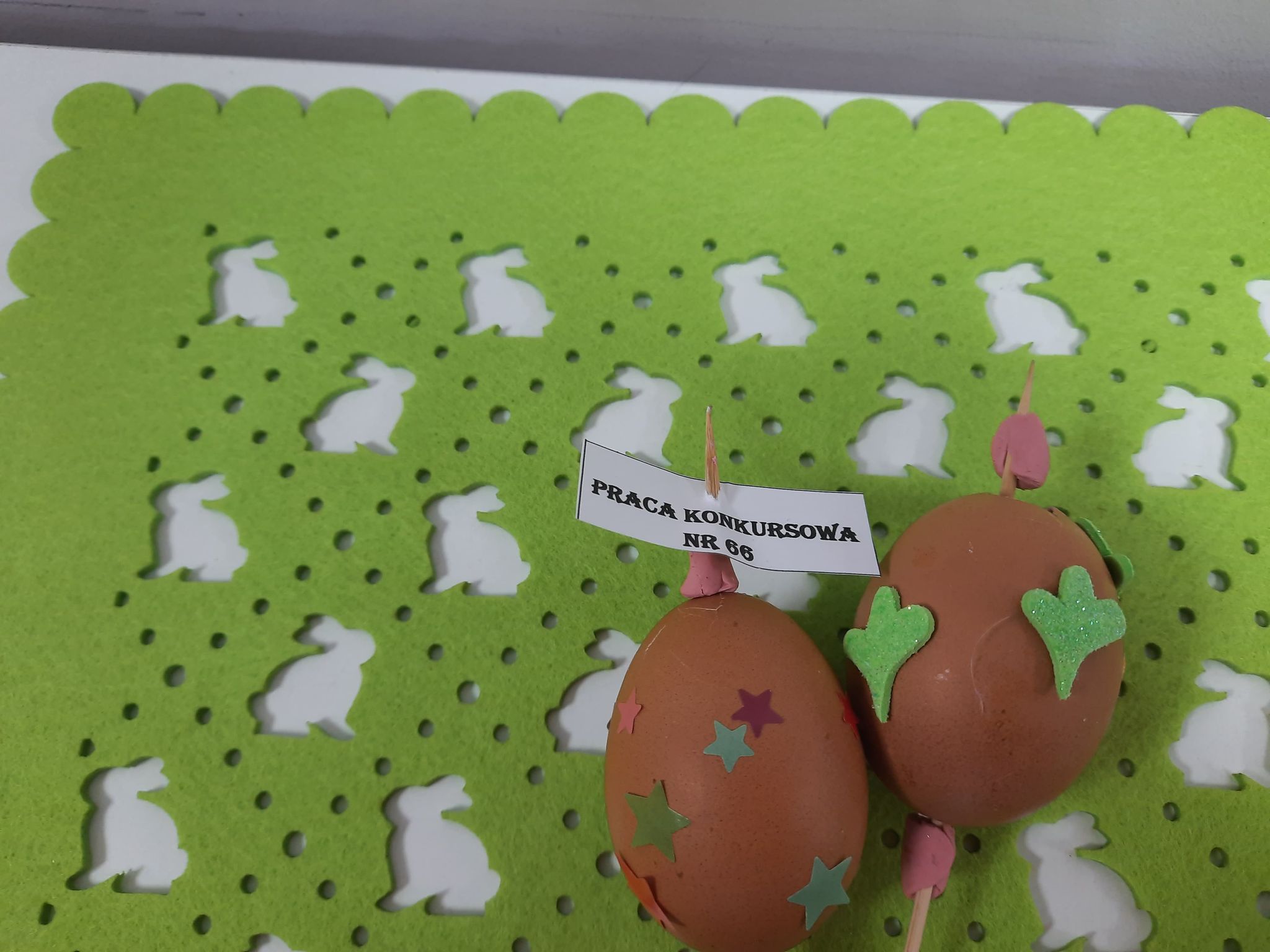 LIWIA WĘGROWSKA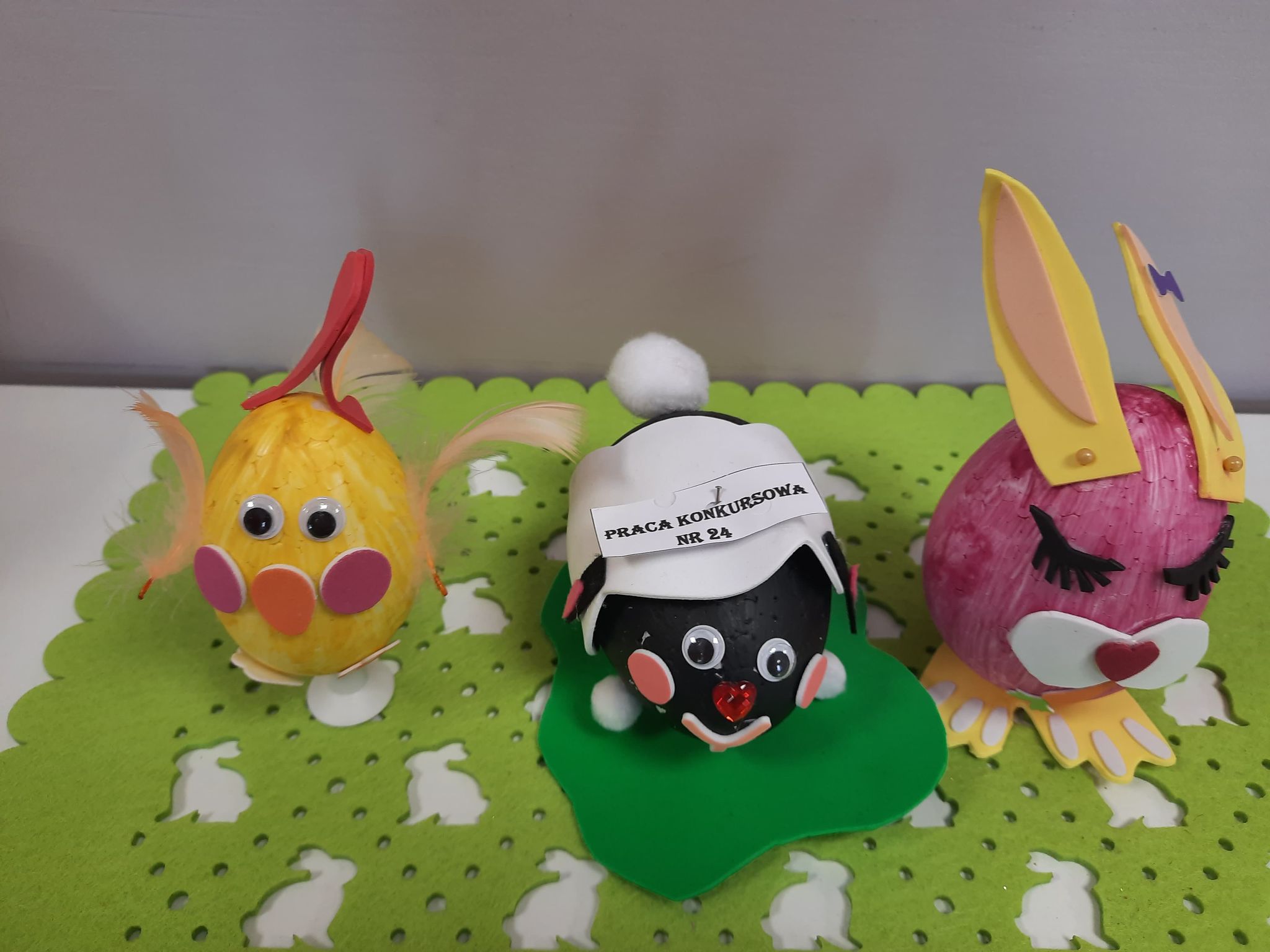 JAN DANECKI- WIECZOREK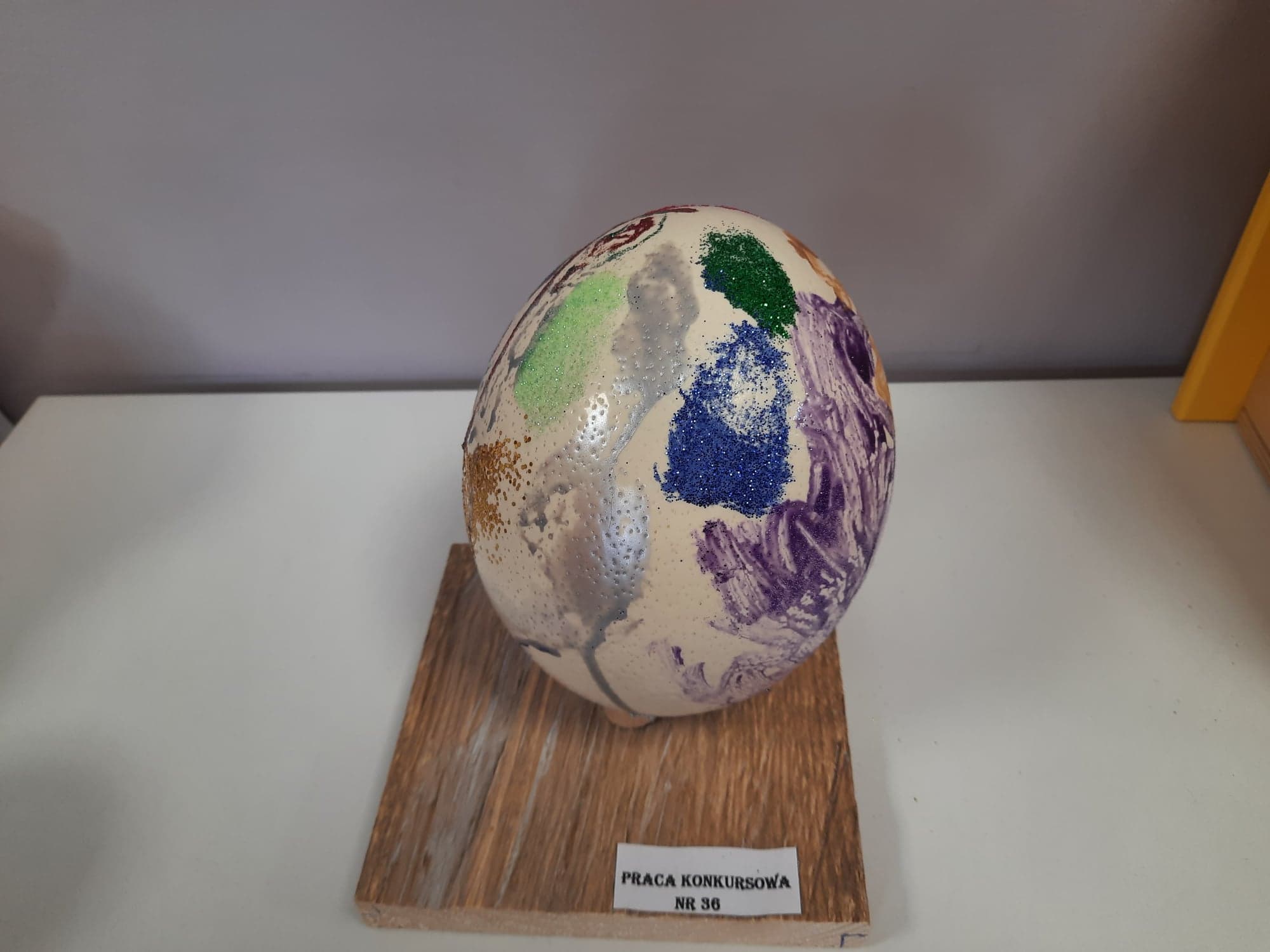 ANTONINA FRĄCKOWIAK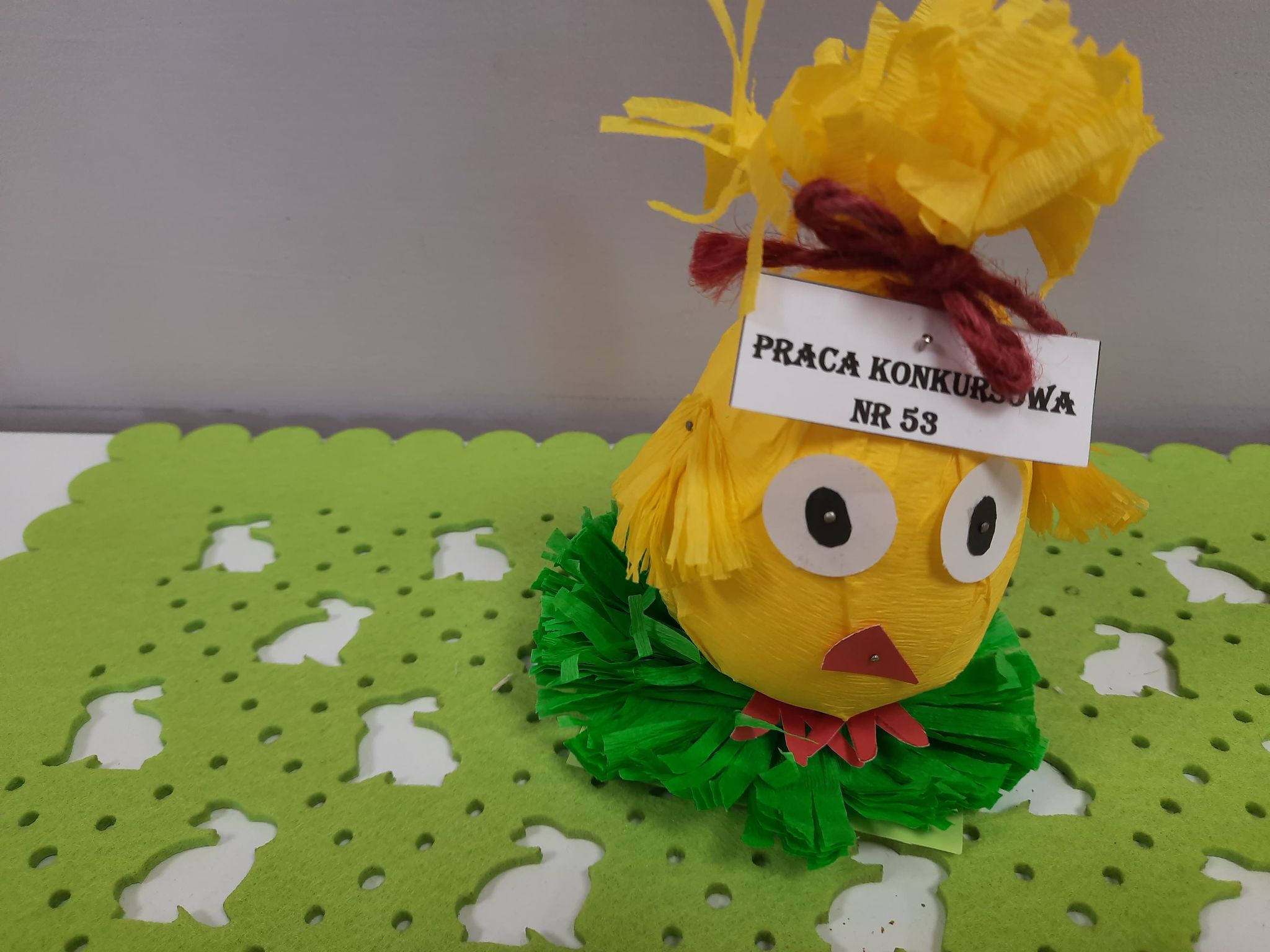 LAURA KIKOSICKA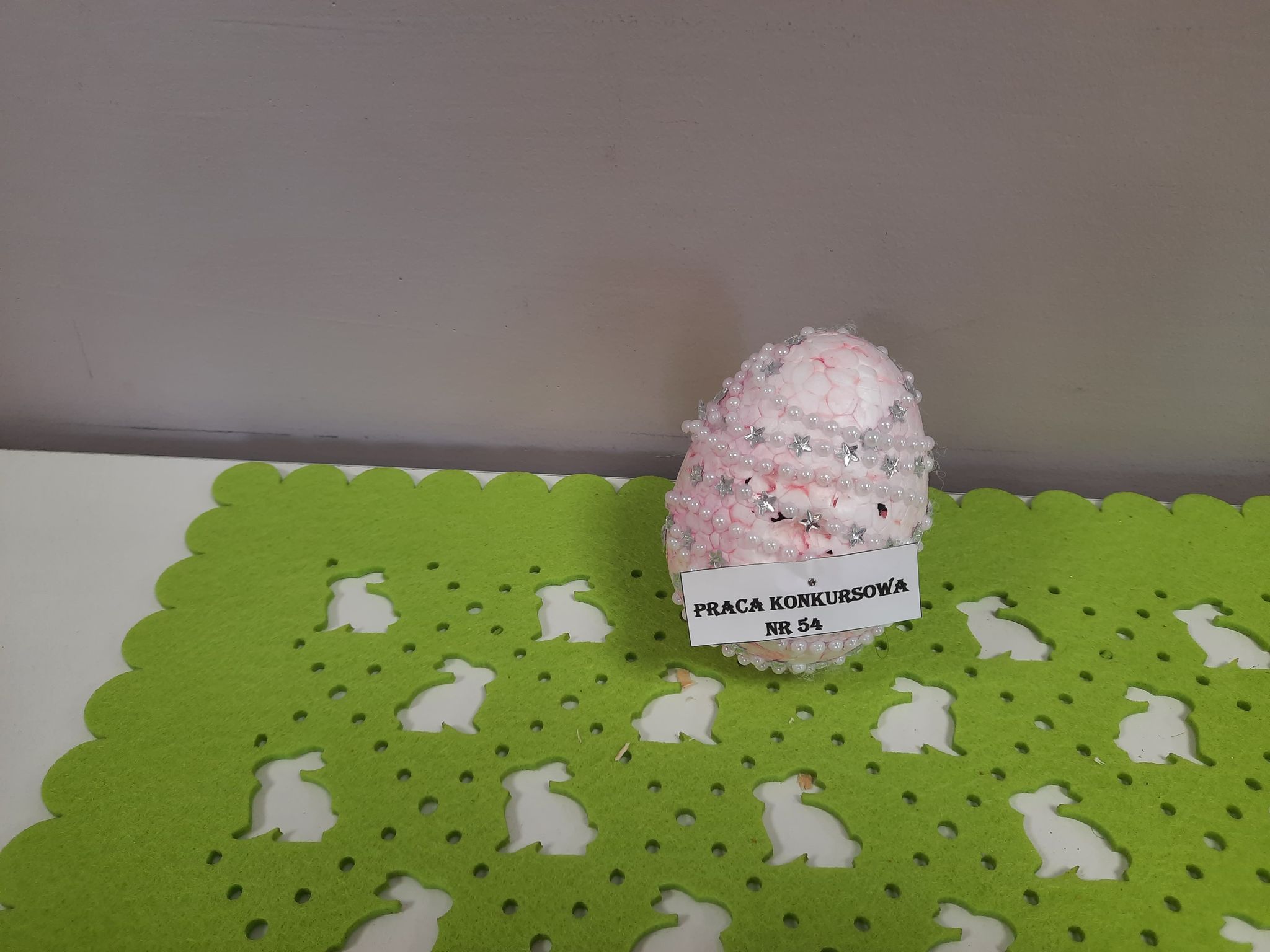 